ВведениеНастоящий вклад основан на заключительном отчете собрания 3-й Исследовательской комиссии МСЭ-Т, в соответствии с которым пять проектов Рекомендаций считаются завершенными и по которым сделано заключение на собрании.Этот важный вклад нацелен на то, чтобы просить ВАСЭ-16 утвердить эти пять проектов Рекомендаций.Следует напомнить, что 3-я Исследовательская комиссия МСЭ-Т является исследовательской комиссией, которая отвечает за принципы и методы учета, ценообразования, экономии и связанные с ними вопросы. В этих целях она проводит свою работу с тем, чтобы обеспечить как можно более приемлемый уровень расценок на услуги электросвязи, чтобы обеспечить к ним доступ для всех, принимая во внимание возможности для получения прибылей операторами. Кроме того, Рекомендации, разработанные исследовательской комиссией, направлены на обеспечение предоставления услуг по приемлемым таксам, ориентированным на затраты, при снижении или устранении отрицательных экономических последствий для населения.Современная ситуацияЧетвертое собрание 3-й Исследовательской комиссии МСЭ-T в течение исследовательского периода 2013−2016 годов проходило в Женеве, Швейцария, с 22 февраля по 1 марта 2016 года.На последнем собрании в исследовательском периоде 2013−2016 годов присутствовали 138 делегатов из 50 Государств-Членов. В исследовательскую комиссию поступил 141 вклад, что является рекордным количеством, если сравнивать с 56 вкладами в 2015 году; это – существенное, более чем на 40%, увеличение.На собрании 3-й Исследовательской комиссии МСЭ-T состоялся целый ряд продолжительных дискуссий по таким разнообразным темам, как подключение к широкополосному интернету, универсальное обслуживание, международный роуминг, технология OTT (доставка видеосигнала на приставку) и мобильные финансовые услуги. Африка подготовила много вкладов и рекомендаций по этим темам, которые представляют интерес для ее народов, но которые также создают проблемы для операторов в регионе.ОбсуждениеДискуссии на этом четвертом собрании ИК3 оказались плодотворными и позволили получить целый ряд результатов. Так, по всем этим вопросам было разработано 14 временных документов, а по пяти проектам Рекомендаций на собрании было сделано заключение, учитывая уровень их готовности. К ним относятся:1)	проект новой Рекомендации МСЭ-Т D.52 "Создание и соединение региональных пунктов обмена трафиком интернета (IXP) в целях снижения стоимости международных интернет-соединений";2)	проект новой Рекомендации МСЭ-Т D.53 "Международные аспекты универсального обслуживания";3)	проект пересмотренной Рекомендации МСЭ-Т D.271 "Принципы начисления платы и учета для СПП";4)	проект новой Рекомендации МСЭ-Т D.97 "Методологические принципы определения такс на международный мобильный роуминг";5)	проект новой Рекомендации МСЭ-Т D.261 "Принципы определения рынков и выявления операторов, обладающих значительным влиянием на рынке (SMP)".Многие страны Африки проводят реформы в целях развития и обеспечения доступности широкополосной связи и снижения затрат, связанных с вызовами в роуминге. Все эти реформы будут способствовать улучшению условий жизни, повышению уровня охвата, расширению региональной и международной торговли, а также будут способствовать совершенствованию методов управления и отчетности.Цель этих африканских стран заключается в том, чтобы обеспечить инфраструктуру и приемлемые в ценовом отношении услуги электросвязи для всего своего населения. Эта цель будет достигаться на основе благоприятного Регламента международной электросвязи и Рекомендаций, которые будут способствовать ее реализации.	AFCP/42A11/1ПредложениеУчитывая важность этих вопросов для стран Африки и для развивающихся стран в целом, а также учитывая интересы своих народов, африканские Государства-Члены предлагают, чтобы Всемирная ассамблея по стандартизации электросвязи (ВАСЭ-16) утвердила эти пять проектов Рекомендаций.______________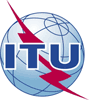 Всемирная ассамблея по стандартизации электросвязи (ВАСЭ-16) 
Хаммамет, 25 октября – 3 ноября 2016 годаВсемирная ассамблея по стандартизации электросвязи (ВАСЭ-16) 
Хаммамет, 25 октября – 3 ноября 2016 года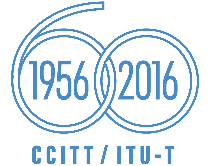 ПЛЕНАРНОЕ ЗАСЕДАНИЕПЛЕНАРНОЕ ЗАСЕДАНИЕДополнительный документ 11 к Документу 42-RДополнительный документ 11 к Документу 42-R28 сентября 2016 года28 сентября 2016 годаОригинал: английский Оригинал: английский Администрации Африканского союза электросвязиАдминистрации Африканского союза электросвязиАдминистрации Африканского союза электросвязиАдминистрации Африканского союза электросвязиАдминистрации Африканского союза электросвязиАДМИНИСТРАЦИИ аФРИКАНСКОГО СОЮЗА ЭЛЕКТРОСВЯЗИ ПОДДЕРЖИВАЮТ УТВЕРЖДЕНИЕ РЕКОМЕНДАЦИЙ МСЭ-Т D.52, D.53, D.97, D.261 И D.271 НА ВАСЭ-16АДМИНИСТРАЦИИ аФРИКАНСКОГО СОЮЗА ЭЛЕКТРОСВЯЗИ ПОДДЕРЖИВАЮТ УТВЕРЖДЕНИЕ РЕКОМЕНДАЦИЙ МСЭ-Т D.52, D.53, D.97, D.261 И D.271 НА ВАСЭ-16АДМИНИСТРАЦИИ аФРИКАНСКОГО СОЮЗА ЭЛЕКТРОСВЯЗИ ПОДДЕРЖИВАЮТ УТВЕРЖДЕНИЕ РЕКОМЕНДАЦИЙ МСЭ-Т D.52, D.53, D.97, D.261 И D.271 НА ВАСЭ-16АДМИНИСТРАЦИИ аФРИКАНСКОГО СОЮЗА ЭЛЕКТРОСВЯЗИ ПОДДЕРЖИВАЮТ УТВЕРЖДЕНИЕ РЕКОМЕНДАЦИЙ МСЭ-Т D.52, D.53, D.97, D.261 И D.271 НА ВАСЭ-16АДМИНИСТРАЦИИ аФРИКАНСКОГО СОЮЗА ЭЛЕКТРОСВЯЗИ ПОДДЕРЖИВАЮТ УТВЕРЖДЕНИЕ РЕКОМЕНДАЦИЙ МСЭ-Т D.52, D.53, D.97, D.261 И D.271 НА ВАСЭ-16Резюме: